吉林大学体育学院导师信息姓  名刘巍性  别男出生年月1973.09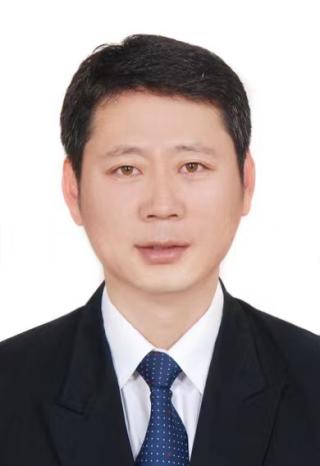 民  族汉族政  治面  貌中共党员职   务职   称教授学  历研究生研究生学  位法学博士法学博士研究方向体育教育训练学、体育人文社会学体育教育训练学、体育人文社会学体育教育训练学、体育人文社会学体育教育训练学、体育人文社会学体育教育训练学、体育人文社会学体育教育训练学、体育人文社会学发表论文及课题基于自组织理论的我国体育公共服务社会化发展模式研究  体育文化导刊我国男子自由式摔跤运动员肘和膝关节肌力分析 	首都体育学院学报CTT、IRT、FT：体育科学量表编制中的应用——以《特质流畅量表》为研究例证 体育科学我国优秀男子自由式摔跤运动员主要关节肌力特征研究   中国体育科技我国体育诚信缺失的制度分析  社会科学战线长期团体康复活动对社区日间照料中心老年人身体功能的影响 中国老年学杂志中国男子自由跤运动员肩关节肌群力量特征研究成都体育学院学报规律性旋转练习对女大学生心率变异性影响的研究中国妇幼保健中、欧竞技体育职业化比较：差异与启示山东体育科技“互惠式”练习对学前自闭症儿童人际关系改善的影响中国妇幼保健油压式阻力环状运动对老年人平衡能力的改善作用中国老年学杂志转型期构建我国体育诚信制度探究学术交流我国专业运动员赛时自我调控测量工具的研制与检验体育科学近十年中国网球竞技实力提升的实证分析广州体育学院学报诚信：我国竞技体育健康发展的基石人民日报(理论版)科学发展观视野中“终身体育观”的确立继续教育研究老年人步态与平衡的生物力学研究进展中国老年学杂志我国优秀400M栏运动员栏间技术的生物力学诊断武汉体育学院学报课题：1.优秀运动员损伤预防与康复手段研究——以男子自由跤为例2.吉林省体育社会组织诚信保障体系建设研究  吉林省哲学社会科学规划基金办公室3.吉林省城市公共体育服务承载力提升研究   吉林省科学技术厅4.吉林省公共体育服务多元供给主体协同策略研究  吉林省哲学社会科学规划基金办公室5.新常态下中国体育组织社会服务诚信保障体系构建研究  吉林大学基本科研业务费6.转型期我国体育诚信缺失研究   吉林大学基本科研业务费基于自组织理论的我国体育公共服务社会化发展模式研究  体育文化导刊我国男子自由式摔跤运动员肘和膝关节肌力分析 	首都体育学院学报CTT、IRT、FT：体育科学量表编制中的应用——以《特质流畅量表》为研究例证 体育科学我国优秀男子自由式摔跤运动员主要关节肌力特征研究   中国体育科技我国体育诚信缺失的制度分析  社会科学战线长期团体康复活动对社区日间照料中心老年人身体功能的影响 中国老年学杂志中国男子自由跤运动员肩关节肌群力量特征研究成都体育学院学报规律性旋转练习对女大学生心率变异性影响的研究中国妇幼保健中、欧竞技体育职业化比较：差异与启示山东体育科技“互惠式”练习对学前自闭症儿童人际关系改善的影响中国妇幼保健油压式阻力环状运动对老年人平衡能力的改善作用中国老年学杂志转型期构建我国体育诚信制度探究学术交流我国专业运动员赛时自我调控测量工具的研制与检验体育科学近十年中国网球竞技实力提升的实证分析广州体育学院学报诚信：我国竞技体育健康发展的基石人民日报(理论版)科学发展观视野中“终身体育观”的确立继续教育研究老年人步态与平衡的生物力学研究进展中国老年学杂志我国优秀400M栏运动员栏间技术的生物力学诊断武汉体育学院学报课题：1.优秀运动员损伤预防与康复手段研究——以男子自由跤为例2.吉林省体育社会组织诚信保障体系建设研究  吉林省哲学社会科学规划基金办公室3.吉林省城市公共体育服务承载力提升研究   吉林省科学技术厅4.吉林省公共体育服务多元供给主体协同策略研究  吉林省哲学社会科学规划基金办公室5.新常态下中国体育组织社会服务诚信保障体系构建研究  吉林大学基本科研业务费6.转型期我国体育诚信缺失研究   吉林大学基本科研业务费基于自组织理论的我国体育公共服务社会化发展模式研究  体育文化导刊我国男子自由式摔跤运动员肘和膝关节肌力分析 	首都体育学院学报CTT、IRT、FT：体育科学量表编制中的应用——以《特质流畅量表》为研究例证 体育科学我国优秀男子自由式摔跤运动员主要关节肌力特征研究   中国体育科技我国体育诚信缺失的制度分析  社会科学战线长期团体康复活动对社区日间照料中心老年人身体功能的影响 中国老年学杂志中国男子自由跤运动员肩关节肌群力量特征研究成都体育学院学报规律性旋转练习对女大学生心率变异性影响的研究中国妇幼保健中、欧竞技体育职业化比较：差异与启示山东体育科技“互惠式”练习对学前自闭症儿童人际关系改善的影响中国妇幼保健油压式阻力环状运动对老年人平衡能力的改善作用中国老年学杂志转型期构建我国体育诚信制度探究学术交流我国专业运动员赛时自我调控测量工具的研制与检验体育科学近十年中国网球竞技实力提升的实证分析广州体育学院学报诚信：我国竞技体育健康发展的基石人民日报(理论版)科学发展观视野中“终身体育观”的确立继续教育研究老年人步态与平衡的生物力学研究进展中国老年学杂志我国优秀400M栏运动员栏间技术的生物力学诊断武汉体育学院学报课题：1.优秀运动员损伤预防与康复手段研究——以男子自由跤为例2.吉林省体育社会组织诚信保障体系建设研究  吉林省哲学社会科学规划基金办公室3.吉林省城市公共体育服务承载力提升研究   吉林省科学技术厅4.吉林省公共体育服务多元供给主体协同策略研究  吉林省哲学社会科学规划基金办公室5.新常态下中国体育组织社会服务诚信保障体系构建研究  吉林大学基本科研业务费6.转型期我国体育诚信缺失研究   吉林大学基本科研业务费基于自组织理论的我国体育公共服务社会化发展模式研究  体育文化导刊我国男子自由式摔跤运动员肘和膝关节肌力分析 	首都体育学院学报CTT、IRT、FT：体育科学量表编制中的应用——以《特质流畅量表》为研究例证 体育科学我国优秀男子自由式摔跤运动员主要关节肌力特征研究   中国体育科技我国体育诚信缺失的制度分析  社会科学战线长期团体康复活动对社区日间照料中心老年人身体功能的影响 中国老年学杂志中国男子自由跤运动员肩关节肌群力量特征研究成都体育学院学报规律性旋转练习对女大学生心率变异性影响的研究中国妇幼保健中、欧竞技体育职业化比较：差异与启示山东体育科技“互惠式”练习对学前自闭症儿童人际关系改善的影响中国妇幼保健油压式阻力环状运动对老年人平衡能力的改善作用中国老年学杂志转型期构建我国体育诚信制度探究学术交流我国专业运动员赛时自我调控测量工具的研制与检验体育科学近十年中国网球竞技实力提升的实证分析广州体育学院学报诚信：我国竞技体育健康发展的基石人民日报(理论版)科学发展观视野中“终身体育观”的确立继续教育研究老年人步态与平衡的生物力学研究进展中国老年学杂志我国优秀400M栏运动员栏间技术的生物力学诊断武汉体育学院学报课题：1.优秀运动员损伤预防与康复手段研究——以男子自由跤为例2.吉林省体育社会组织诚信保障体系建设研究  吉林省哲学社会科学规划基金办公室3.吉林省城市公共体育服务承载力提升研究   吉林省科学技术厅4.吉林省公共体育服务多元供给主体协同策略研究  吉林省哲学社会科学规划基金办公室5.新常态下中国体育组织社会服务诚信保障体系构建研究  吉林大学基本科研业务费6.转型期我国体育诚信缺失研究   吉林大学基本科研业务费基于自组织理论的我国体育公共服务社会化发展模式研究  体育文化导刊我国男子自由式摔跤运动员肘和膝关节肌力分析 	首都体育学院学报CTT、IRT、FT：体育科学量表编制中的应用——以《特质流畅量表》为研究例证 体育科学我国优秀男子自由式摔跤运动员主要关节肌力特征研究   中国体育科技我国体育诚信缺失的制度分析  社会科学战线长期团体康复活动对社区日间照料中心老年人身体功能的影响 中国老年学杂志中国男子自由跤运动员肩关节肌群力量特征研究成都体育学院学报规律性旋转练习对女大学生心率变异性影响的研究中国妇幼保健中、欧竞技体育职业化比较：差异与启示山东体育科技“互惠式”练习对学前自闭症儿童人际关系改善的影响中国妇幼保健油压式阻力环状运动对老年人平衡能力的改善作用中国老年学杂志转型期构建我国体育诚信制度探究学术交流我国专业运动员赛时自我调控测量工具的研制与检验体育科学近十年中国网球竞技实力提升的实证分析广州体育学院学报诚信：我国竞技体育健康发展的基石人民日报(理论版)科学发展观视野中“终身体育观”的确立继续教育研究老年人步态与平衡的生物力学研究进展中国老年学杂志我国优秀400M栏运动员栏间技术的生物力学诊断武汉体育学院学报课题：1.优秀运动员损伤预防与康复手段研究——以男子自由跤为例2.吉林省体育社会组织诚信保障体系建设研究  吉林省哲学社会科学规划基金办公室3.吉林省城市公共体育服务承载力提升研究   吉林省科学技术厅4.吉林省公共体育服务多元供给主体协同策略研究  吉林省哲学社会科学规划基金办公室5.新常态下中国体育组织社会服务诚信保障体系构建研究  吉林大学基本科研业务费6.转型期我国体育诚信缺失研究   吉林大学基本科研业务费基于自组织理论的我国体育公共服务社会化发展模式研究  体育文化导刊我国男子自由式摔跤运动员肘和膝关节肌力分析 	首都体育学院学报CTT、IRT、FT：体育科学量表编制中的应用——以《特质流畅量表》为研究例证 体育科学我国优秀男子自由式摔跤运动员主要关节肌力特征研究   中国体育科技我国体育诚信缺失的制度分析  社会科学战线长期团体康复活动对社区日间照料中心老年人身体功能的影响 中国老年学杂志中国男子自由跤运动员肩关节肌群力量特征研究成都体育学院学报规律性旋转练习对女大学生心率变异性影响的研究中国妇幼保健中、欧竞技体育职业化比较：差异与启示山东体育科技“互惠式”练习对学前自闭症儿童人际关系改善的影响中国妇幼保健油压式阻力环状运动对老年人平衡能力的改善作用中国老年学杂志转型期构建我国体育诚信制度探究学术交流我国专业运动员赛时自我调控测量工具的研制与检验体育科学近十年中国网球竞技实力提升的实证分析广州体育学院学报诚信：我国竞技体育健康发展的基石人民日报(理论版)科学发展观视野中“终身体育观”的确立继续教育研究老年人步态与平衡的生物力学研究进展中国老年学杂志我国优秀400M栏运动员栏间技术的生物力学诊断武汉体育学院学报课题：1.优秀运动员损伤预防与康复手段研究——以男子自由跤为例2.吉林省体育社会组织诚信保障体系建设研究  吉林省哲学社会科学规划基金办公室3.吉林省城市公共体育服务承载力提升研究   吉林省科学技术厅4.吉林省公共体育服务多元供给主体协同策略研究  吉林省哲学社会科学规划基金办公室5.新常态下中国体育组织社会服务诚信保障体系构建研究  吉林大学基本科研业务费6.转型期我国体育诚信缺失研究   吉林大学基本科研业务费专著1.《体育诚信研究》吉林人民出版社2015-09-01出版ISBN号：978-7-206-11951-41.《体育诚信研究》吉林人民出版社2015-09-01出版ISBN号：978-7-206-11951-41.《体育诚信研究》吉林人民出版社2015-09-01出版ISBN号：978-7-206-11951-41.《体育诚信研究》吉林人民出版社2015-09-01出版ISBN号：978-7-206-11951-41.《体育诚信研究》吉林人民出版社2015-09-01出版ISBN号：978-7-206-11951-41.《体育诚信研究》吉林人民出版社2015-09-01出版ISBN号：978-7-206-11951-4获奖情况（荣誉称号）无无无无无无